STATEMENT BY H.E. MR AMADEU DA CONCEICAO, AMBASSADOR AND PERMANENT REPRESENTATIVE OF THE REPUBLIC OF MOZAMBIQUE TO THE UNITED NATIONS OFFICE AND OTHER INTERNATIONAL ORGANIZATIONS IN GENEVA TO THE 42nd SESSION OF THE UPR WORKING GROUP ON ARGENTINAGENEVA, JANUARY 23rd, 2023Mr President,Mozambique warmly welcomes the delegation of Argentina to this UPR Session and thank them for the presentation of their National Report.We praise Argentina for its commendable efforts in promoting and protecting the human rights of all individuals within its borders. In particular, we applaud the establishment of the Ministry for Women, Gender and Diversity since 2019, as well as the Government's decision to implement a comprehensive National Plan to combat gender-based violence, both of which demonstrate a strong commitment to ensuring equality and justice for all.In a constructive spirit, Mozambique would like to offer the following recommendations for Argentina’s consideration:1. To strengthen programmes designed to protect, support and assist the most vulnerable population affected by the global economic and social crisis;2. To reinforce Government measures to combat hate speech, discrimination and xenophobia.To conclude, Mozambique wishes Argentina a successful UPR exercise!Thank you, Mr. President.MISSÃO PERMANENTE DAREPÚBLICA DE MOÇAMBIQUEJUNTO DAS NAÇÕES UNIDASGENEBRA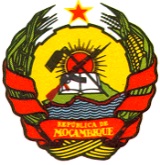 PERMANENT MISSION OF THEREPUBLIC OF MOZAMBIQUETO THE UNITED NATIONS OFFICEGENEVA